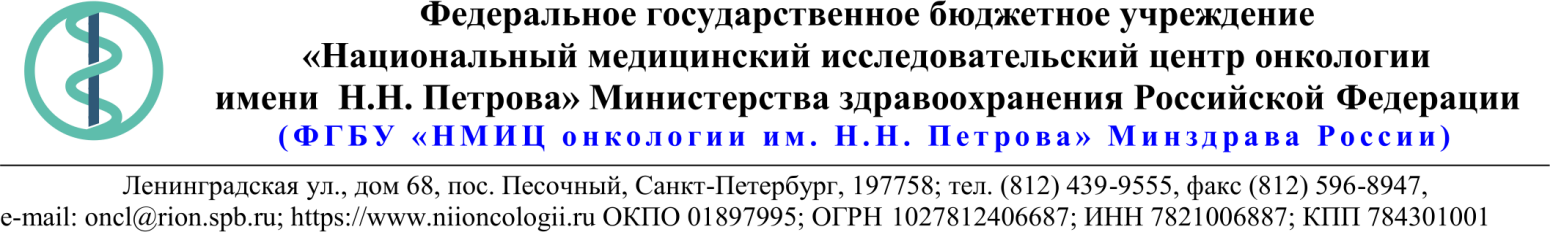 Описание объекта закупки Техническое заданиеПеречень медицинского оборудования, подлежащего ремонту. Место (адрес) размещения оборудования:Объем оказываемых услуг: Перечень видов работ в рамках оказываемых услуг: Требования к материалам, используемым для оказания услуг:27.07.2021 № 21.1-03/707Ссылка на данный номер обязательна!Запрос о предоставлении ценовой информациидля нужд ФГБУ «НМИЦ онкологии им. Н.Н. Петрова» Минздрава РоссииСтруктура цены (расходы, включенные в цену товара/работы/услуги) должна включать в себя:1)	стоимость товара/работы/услуги; 2)	стоимость упаковки товара;3)	стоимость транспортировки товара от склада поставщика до склада покупателя, включающая в себя все сопутствующие расходы, а также погрузочно-разгрузочные работы;4)	расходы поставщика на уплату таможенных сборов, налоговых и иных обязательных платежей, обязанность по внесению которых установлена российским законодательством;5)  все иные прямые и косвенные накладные расходы поставщика/подрядчика/исполнителя, связанные с поставкой товара/выполнением работ/оказанием услуг и необходимые для надлежащего выполнения обязательств.Сведения о товаре/работе/услуге: содержатся в Приложении.Просим всех заинтересованных лиц представить свои коммерческие предложения (далее - КП) о цене поставки товара/выполнения работы/оказания услуги с использованием прилагаемой формы описания  товара/работы/услуги и направлять их в форме электронного документа, подписанного квалифицированной электронной цифровой подписью (электронная цифровая подпись должна быть открепленной, в формате “sig”) по следующему адресу: 4399541@niioncologii.ru.Информируем, что направленные предложения не будут рассматриваться в качестве заявки на участие в закупке и не дают в дальнейшем каких-либо преимуществ для лиц, подавших указанные предложения.Настоящий запрос не является извещением о проведении закупки, офертой или публичной офертой и не влечет возникновения каких-либо обязательств заказчика.Из ответа на запрос должны однозначно определяться цена единицы товара/работы/услуги и общая цена контракта на условиях, указанных в запросе, срок действия предлагаемой цены.КП оформляется на официальном бланке (при наличии), должно содержать реквизиты организации (официальное наименование, ИНН, КПП - обязательно), и должно содержать ссылку на дату и номер запроса о предоставлении ценовой информации. КП должно содержать актуальные на момент запроса цены товара (работ, услуг), технические характеристики и прочие данные, в том числе условия поставки и оплаты, полностью соответствующие указанным в запросе о предоставлении ценовой информации.В КП должно содержаться однозначное указание на то, что предлагаемые товары (работы, услуги) полностью и по всем запрошенным характеристиками соответствуют описанию объекта закупки, содержащемуся в запросе о предоставлении ценовой информации, выраженное одним из следующих способов: - указанием в КП соответствующего запросу описания товара (работы, услуги)- подтверждением в тексте КП намерения поставки товара (выполнения работы, услуги) на условиях, указанных в запросе, в случае заключения контракта.1.Наименование ЗаказчикаФГБУ "НМИЦ онкологии им. Н.Н. Петрова" Минздрава России2.Наименование объекта закупкиОказание услуг по ремонту медицинского вентиляционного оборудования (ТИОН)3.Коды ОКПД2 / КТРУУказаны в пункте 184.Место исполнения обязательств (адрес поставки, оказания услуг, выполнения работ)197758, Россия, г. Санкт- Петербург, п. Песочный, ул. Ленинградская, дом 685.АвансированиеНе предусмотрено6.Срок окончания действия договора (контракта)01.11.20217.Установление сроков исполнения обязательств контрагентомУстановление сроков исполнения обязательств контрагентом7.1Срок начала исполнения обязательств контрагентом:С момента заключения контракта7.2Срок окончания исполнения обязательств контрагентом не позднееВ течение 20 (двадцати) календарных дней с момента заключения Контракта.7.3Периодичность выполнения работ, оказания услуг либо количество партий поставляемого товаров: (обязательства контрагента)Не предусмотрено8.ОплатаВ течение 30 (тридцати) календарных дней с момента подписания Покупателем универсального передаточного документа (УПД).9.Документы, которые должны быть представлены поставщиком (подрядчиком, исполнителем) вместе с товаром (результатом выполненной работы, оказанной услуги)Нет10.Специальное право, которое должно быть у участника закупки и (или) поставщика (подрядчика, исполнителя) (наличие лицензии, членство в саморегулируемой организации и т.п.)Наличие действующей лицензии на осуществление следующих видов услуг (для лицензий, выданных до 01 января 2021 года): - ремонт медицинской техники  или (для лицензий, выданных после 01 января 2021 года): - техническое обслуживание следующих групп медицинской техники класса 2а потенциального риска применения: вспомогательные и общебольничные медицинские изделия.11.Дополнительные требования к участникам закупки (при наличии таких требований) и обоснование этих требованийНет12.Срок действия гарантии качества товара (работы, услуги) после приемки ЗаказчикомСрок действия гарантии качества на результат оказанных услуг и применяемое оборудование - не менее 12 (двенадцати) месяцев. Указанный срок исчисляется с момента подписания Акта сдачи-приемки оказанных услуг.момента подписания Акта сдачи-приемки оказанных услуг.13.Размер обеспечения гарантийных обязательств (до 10% НМЦК)Нет14.Предоставляемые участникам закупки преимущества в соответствии со статьями 28 и 29 Закона № 44-ФЗНет15.Запреты, ограничения допуска, условия допуска (преференции) иностранных товаровНет16.Страна происхождения (указывается участником в заявке, коммерческом предложении)Не предусмотрено17.Количество и единица измерения объекта закупкиУказаны в пункте 18№ п/пНаименование услугКол-воЕд. изм.ОКПД2/ КТРУНДС%Цена за ед. с НДССуммаОказание услуг по ремонту медицинского вентиляционного оборудования.1Усл. Ед.33.12.29.900№ п/пНаименование МИМодель (марка) МИНаименованиеизготовителяНомер регистрационного удостоверенияСтрана происхожденияГод выпускаИнв. №Место (адрес) размещения оборудованияОбеззараживатель-очиститель Lam-2-H400ТИОНООО «Аэросервис»РЗН 2017/6514Россия 2017-Санкт-Петербург, пос. Песочный, ул. Ленинградская, д. 68, Отделение гематологии и химиотерапии с палатой реанимации и интенсивной терапииОбеззараживатель-очиститель Lam-1MТИОНООО «Аэросервис»РЗН 2017/6514Россия2017-Санкт-Петербург, пос. Песочный, ул. Ленинградская, д. 68, Отделение гематологии и химиотерапии с палатой реанимации и интенсивной терапии№Наименование услугЕд. изм.Кол-во1.Оказание услуг по ремонту медицинского вентиляционного оборудования.Усл. Ед.1№ п/пВиды работ, выполняемых при оказании услугПериодичность(график) оказания Услуг1.Обеззараживатель-очиститель Lam-2-H400:Исполнитель оказывает услуги по восстановлению исправности и работоспособности изделий медицинской техники. Исполнитель производит:C даты заключения Контракта в течение 20-ти календарных дней.1.Контроль технического состояния изделия;Замена вышедшего из строя источника высокого напряжения ИВН-14-10;Настройка изделия после замены ЗИП;Проверка работоспособности изделия во всех режимах;Передача работоспособного оборудования в эксплуатацию Заказчику.C даты заключения Контракта в течение 20-ти календарных дней.2.Обеззараживатель-очиститель Lam-М1Исполнитель оказывает услуги по восстановлению исправности и работоспособности изделий медицинской техники. Исполнитель производит:C даты заключения Контракта в течение 20-ти календарных дней.2.Контроль технического состояния изделия;Замена вышедшего из строя источника высокого напряжения ИВН-14-2М;Настройка изделия после замены ЗИП;Проверка работоспособности изделия во всех режимах;Передача работоспособного оборудования в эксплуатацию Заказчику.C даты заключения Контракта в течение 20-ти календарных дней.№ п/пНаименованиеКол-во (объём)Ед. изм.ХарактеристикиЗначения характеристикЗначения характеристик1.Источник высокого напряжения типа ИВН-14-10 (или эквивалент)1шт.Полная совместимость с обеззараживателем-очистителем Lam-2-H400Наличие-1.Источник высокого напряжения типа ИВН-14-10 (или эквивалент)1шт.Регулируемое рабочее напряжение Диапазон не ужеот +5 до +12 кВ1.Источник высокого напряжения типа ИВН-14-10 (или эквивалент)1шт.Максимальный рабочий ток в нагрузкеТочно10 мА2.Источник высокого напряжения   типа ИВН-14-2М (или эквивалент)1шт.Полная совместимость с обеззараживателем-очистителем Lam-М1Наличие-2.Источник высокого напряжения   типа ИВН-14-2М (или эквивалент)1шт.Регулируемое рабочее напряжениеДиапазон не ужеот +5 до +12 кВ2.Источник высокого напряжения   типа ИВН-14-2М (или эквивалент)1шт.Максимальный рабочий ток в нагрузкеТочно2 мА